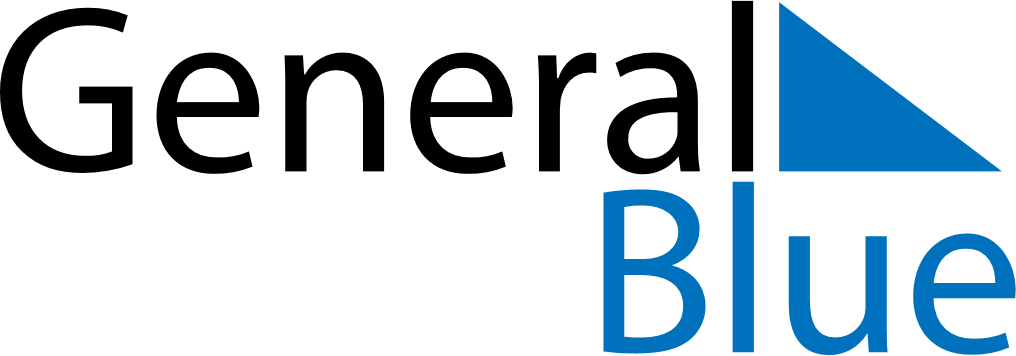 October 2023October 2023October 2023San MarinoSan MarinoMondayTuesdayWednesdayThursdayFridaySaturdaySunday1Cerimonia di investitura dei Capitani Reggenti2345678910111213141516171819202122232425262728293031